			BORLÄNGE HK CUP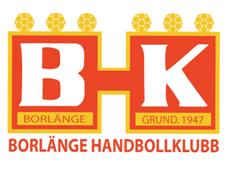 Helgen 7-9/9 2018 bjuder Borlänge HK in er till att deltaga i vår cup som vänder sig till lag i Herrar Div1-Div2 samt Damer i Div1-Div3Matcherna spelas i Maserhallen och i Vallenhallen 2*20 minA & B-slutspel4000kr till vinnarna av A-slutspelen! Då vi planerar att ha 8 lag i herr respektive dam så garanterar det minst 4 matcher!Anmälningsavgift 2500kr betalas via bankgiro 158-3327 senast 18/8 märk betalningen ”cup”FÖRST TILL KVARN GÄLLER!Anmäl även till erik.axelsson80@hotmail.comLogi;Borlänge Vandrarhem tel 0243227615 alt 0705714792 www.borlangevandrarhem.seDiverse hotell; se www.visitdalarna.se/sv/sodradalarna/bo/Hårdförläggning i Maserskolan som ligger bredvid Maserhallen, kostnad 110kr per person inklusive frukost. Anmäl till erik.axelsson80@hotmail.comMåltider;Serveras i Maserhallen till en kostnad av 75kr per person inklusive måltidsdryck. Bokning görs till ann-katrin.sjoblom@maserhallen.se eller madelene.jonsson@maserhallen.se kom då ihåg att meddela ev allergierEv frågor besvaras av Erik Axelsson på 0703410489 eller erik.axelsson80@hotmail.comVälkomna till vackra Dalarna